8808presenterdespersonnes1a8808presenterdespersonnes1b8808presenterdespersonnes1c8808presenterdespersonnes1d1 femme1 femme1 homme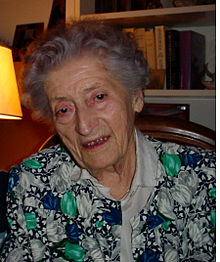 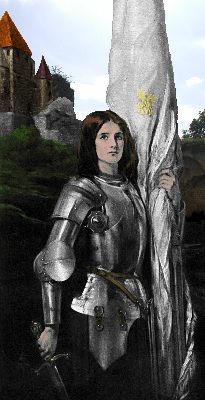 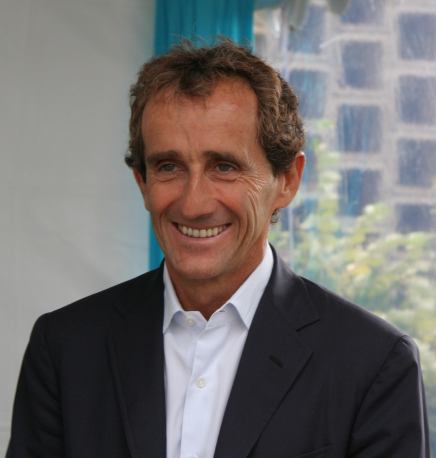 2 Lucie Aubrac2 Jeanne d'Arc2 Alain (Marie Pascal) Prostnée le 29 juin 1912 à Paris[]née vers 1412 à Domrémyné le 24 février 1955 à Loretteelle a..................anselle a.................ansil a....................ans3 une résistante française3 une héroïne de l'histoire de France3 un pilote automobile françaismariée à Raymondpas mariéemarié à Anne-Marie Prostun filspas d’enfantstrois enfants morte le 14 mars 2007 à Issy-les-Moulineauxmorte le 30 mai 1431 à Rouen1 femme1 homme1 homme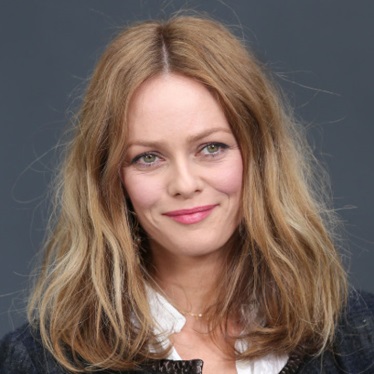 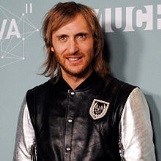 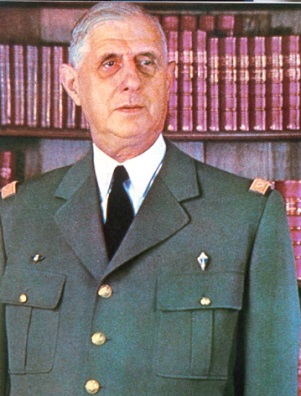 2 Vanessa Paradis2 David Guetta 2 Charles de Gaullenée le 22 décembre 1972 à Saint-Maur-des-Fossésné le 7 novembre 1967 à Parisné le 22 novembre 1890 à Lilleelle a.................ansil a.............ansil a..................ans3 une chanteuse, actrice et mannequin française3 un platiniste, remixeur, producteur de musique et homme d'affaires français3 un général, résistant, écrivain et homme d'État françaisdivorcée de Johnny Deppmarié à Cathymarié à Yvonneune fille et un filsun fils Tim Elvis, une fille, Angieun fils Philippe, une fille Élisabethmort le 9 novembre 1970 à Colombey-les-Deux-Églises1 homme1 femme1 femme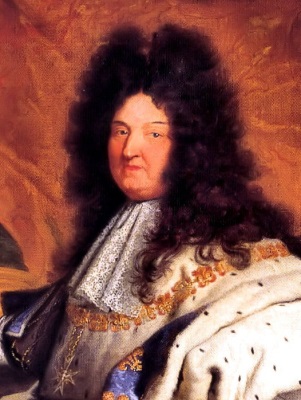 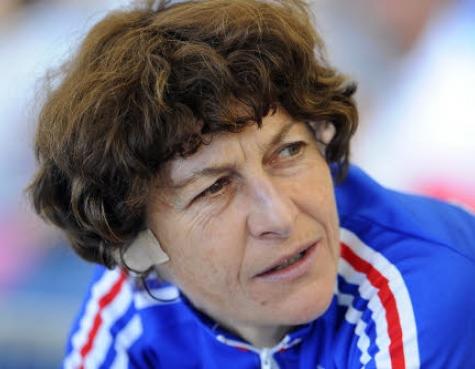 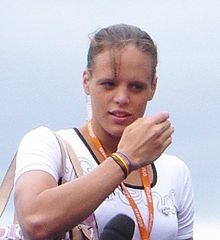 2 Louis XIV2 Jeannie Longo-Ciprelli[]2 Laure Manaudou né le 5 septembre 1638 à Saint-Germain-en-Layenée le 31 octobre 1958 à Annecynée le 9 octobre 1986 à Villeurbanneil a.................anselle a.................anselle a...................ans3 un roi de France3 une coureuse cycliste française3 une nageuse françaisemarié avecmariée avec Patrice Ciprelliséparé avec Frédérick Bousquet 17 fils et filles ?pas d’enfantsune fille, Manonmort le 1er septembre 1715 à Versailles1 femme1 homme1 homme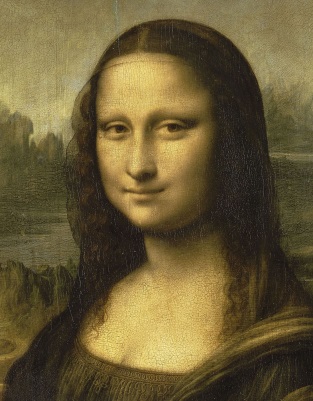 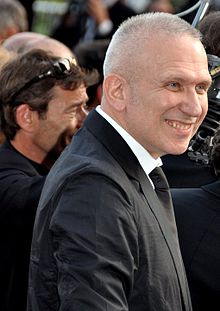 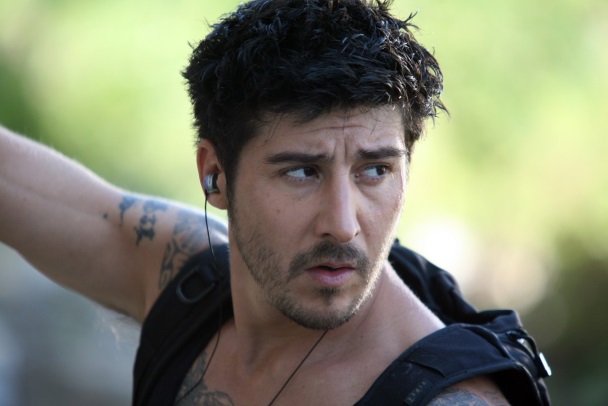 2 Lisa Gherardini 2 Jean Paul Gaultier, , ,2 David Belle, 2 David Belle, née le 15 juin 1479 à Florence né le 24 avril 1952 à Bagneuxné le 29 avril 1973 à Fécamp,né le 29 avril 1973 à Fécamp,elle a.................ansil a....................ansil a.................ansil a.................ans3 le modèle de La Joconde3 un styliste et grand couturier français3 un sportif et acteur français.3 un sportif et acteur français.mariée à Francesco del Giocondopas marié, mais en couplepas mariépas mariéon ne sait paspas d’enfantspas d’enfantspas d’enfantsmorte le 15 juillet 1542 ou vers 1551